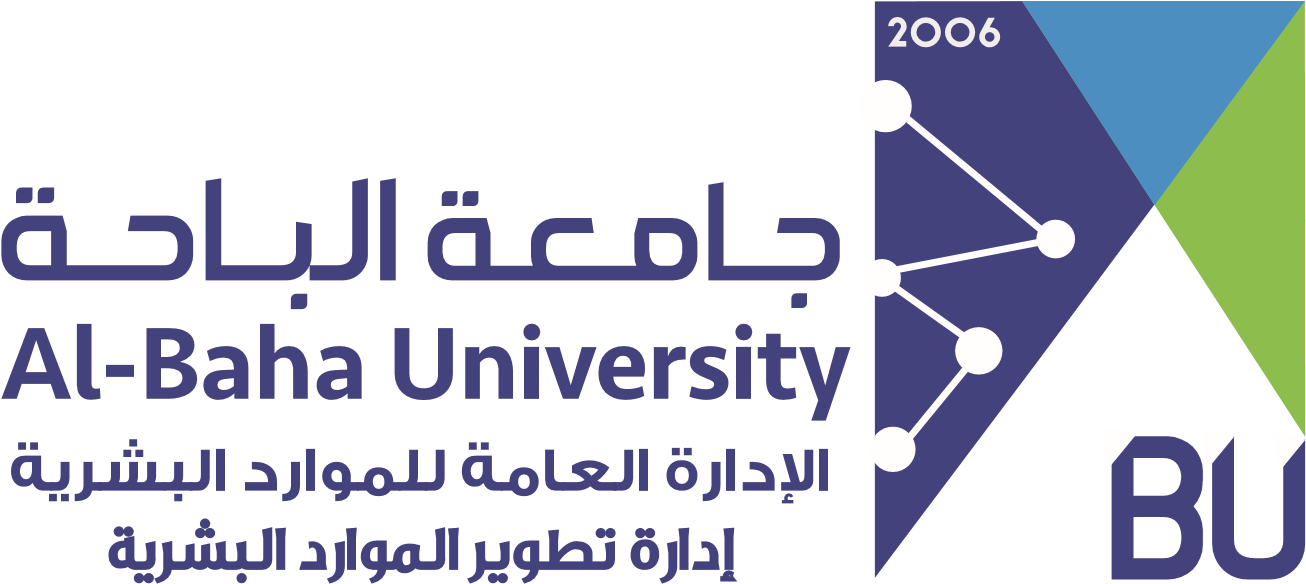 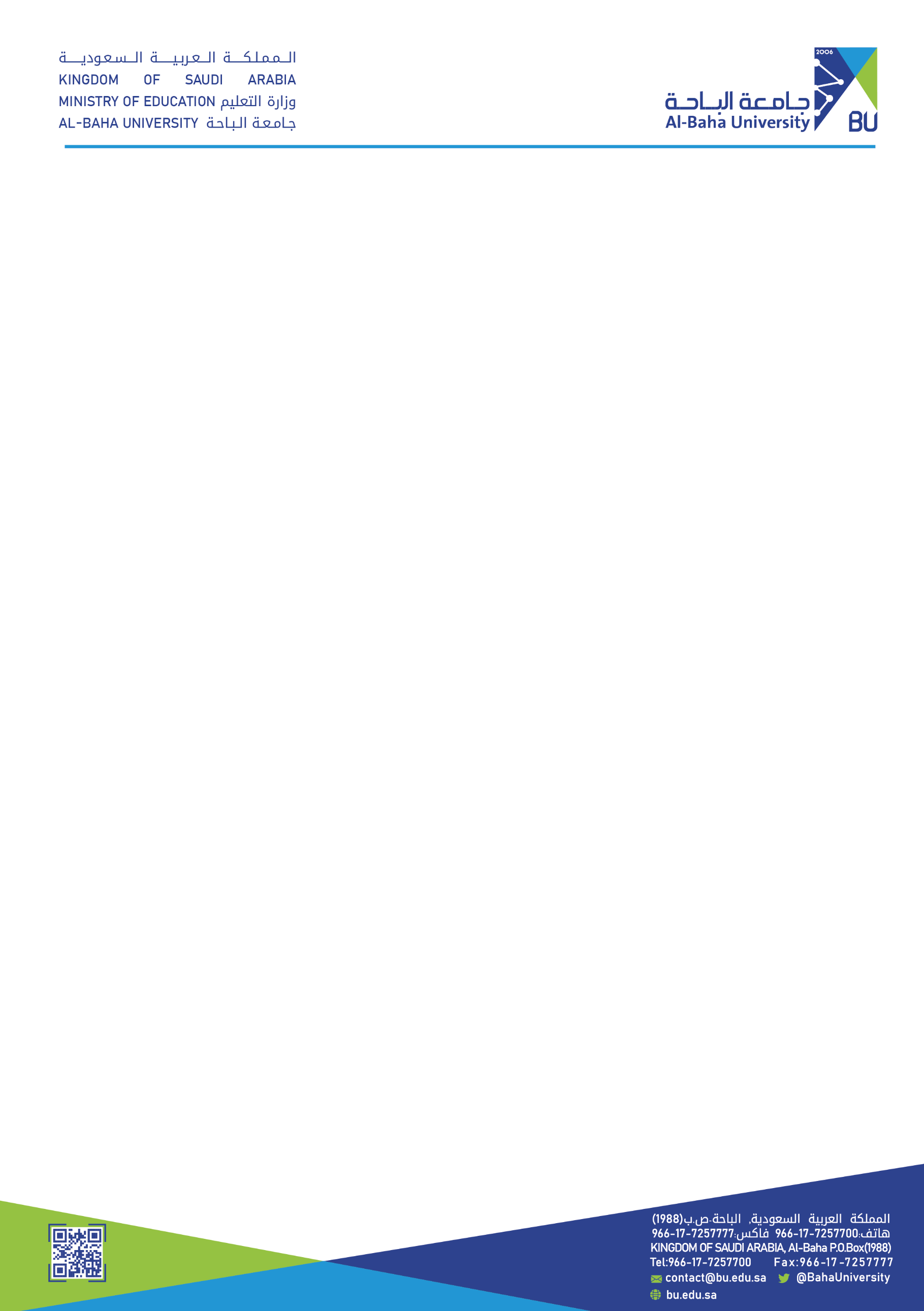 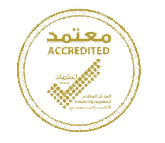                  استمارة الترشيح المبدئي للبرامج التدريبية المقدمة من معهد الادارة  العامةللفصل الثاني والثالث من العام التدريبي 1443هـ/1444هـملاحظة هامة : -لن ينظر في أي طلب غير مكتمل البيانات- آمل الدخول على موقع معهد الإدارة العامة والتأكد بأنه تم إدخال البرامج التي تم اختيارها من قبلك ، وفي حالة وجود أي ملاحظات يرجى مراجعة إدارة تطوير الموارد البشرية قبل نهاية فترة الترشيح المحددة بالتعميم .  يمكن استقبال الاستمارات بعد اعتمادها من قبل الرئيس المباشر عبر ايميل الادارة (hr-adm@bu.edu.sa) لمزيد من المعلومات والاستفسارات يمكن التواصل عبر الهاتف رقم (7274111) تحويله -15523تاريخ الميلادتاريخ الميلادتاريخ الميلادتاريخ الميلادتاريخ الميلادتاريخ الميلادالرابع الرابع الرابع الرابع الثالث الثالث الثالث الثالث الثالث الثالث الثالث الثالث الثاني الثاني الثاني الثاني الثاني الاول الاول الاول الاول الاسم (الرباعي )الاسم (الرباعي )الاسم (الرباعي )     البيانات الشخصية الاسم (الرباعي )الاسم (الرباعي )الاسم (الرباعي )     البيانات الشخصية المؤهل العلميالمؤهل العلميالمؤهل العلميالمؤهل العلميالسجل المدنيالسجل المدنيالسجل المدني     البيانات الشخصية جوالجوالجوالالتخصصالتخصصالتخصص     البيانات الشخصية هاتف الإدارة – تحويلةهاتف الإدارة – تحويلةهاتف الإدارة – تحويلةهاتف الإدارة – تحويلةهاتف الإدارة – تحويلةهاتف الإدارة – تحويلةهاتف الإدارة – تحويلةهاتف الإدارة – تحويلةهاتف الإدارة – تحويلةالبريد الإلكتروني الجامعيالبريد الإلكتروني الجامعيالبريد الإلكتروني الجامعي     البيانات الشخصية الوظيفة الممارسة فعليالوظيفة الممارسة فعليالوظيفة الممارسة فعليالوظيفة الممارسة فعليالوظيفة الممارسة فعليالوظيفة الممارسة فعليالوظيفة الممارسة فعليالوظيفة الممارسة فعليالوظيفة الممارسة فعليالإدارة او الكلية التي يعمل بها الموظفالإدارة او الكلية التي يعمل بها الموظفالإدارة او الكلية التي يعمل بها الموظفالإدارة او الكلية التي يعمل بها الموظفالإدارة او الكلية التي يعمل بها الموظفالإدارة او الكلية التي يعمل بها الموظفالإدارة او الكلية التي يعمل بها الموظفالإدارة او الكلية التي يعمل بها الموظفالبيانات الوظيفيةمسمى الوظيفة المثبت عليهامسمى الوظيفة المثبت عليهامسمى الوظيفة المثبت عليهامسمى الوظيفة المثبت عليهامسمى الوظيفة المثبت عليهامسمى الوظيفة المثبت عليهامسمى الوظيفة المثبت عليهامسمى الوظيفة المثبت عليهامسمى الوظيفة المثبت عليهاالقسم الذي يعمل بهالقسم الذي يعمل بهالقسم الذي يعمل بهالقسم الذي يعمل بهالقسم الذي يعمل بهالقسم الذي يعمل بهالقسم الذي يعمل بهالقسم الذي يعمل بهالبيانات الوظيفيةتاريخ أخر ترقيةتاريخ أخر ترقيةتاريخ أخر ترقيةتاريخ أخر ترقيةتاريخ أخر ترقيةتاريخ أخر ترقيةتاريخ أخر ترقيةتاريخ أخر ترقيةتاريخ أخر ترقيةتاريخ التعيين في الدولةتاريخ التعيين في الدولةتاريخ التعيين في الدولةتاريخ التعيين في الدولةتاريخ التعيين في الدولةتاريخ التعيين في الدولةتاريخ التعيين في الدولةتاريخ التعيين في الدولةالبيانات الوظيفيةتاريخ شغل المرتبة الحاليةتاريخ شغل المرتبة الحاليةتاريخ شغل المرتبة الحاليةتاريخ شغل المرتبة الحاليةتاريخ شغل المرتبة الحاليةتاريخ شغل المرتبة الحاليةتاريخ شغل المرتبة الحاليةتاريخ شغل المرتبة الحاليةتاريخ شغل المرتبة الحاليةالمرتبة الوظيفيةالمرتبة الوظيفيةالمرتبة الوظيفيةالمرتبة الوظيفيةالمرتبة الوظيفيةالمرتبة الوظيفيةالمرتبة الوظيفيةالمرتبة الوظيفيةالبيانات الوظيفيةترتب البرامج حسب أولوية الاحتياج التدريبي .يمكن للموظف الترشيح المبدئي على البرامج بما لايتجاوز عدد أيام البرامج في الفصل التدريبي الواحد عن (6) ايام تدريبية .القبو ل في البرنامج يعتمد بشكل أساسي على توافق البرنامج مع مسمى الوظيفة التي يمارسها المرشح فعليا ، وفي حالة اكتشاف عدم الالتزام بذلك سيضطر معهد الإدارة العامة إلى الطلب من هؤلاء المرشحين العودة إلى أعمالهم .ترتب البرامج حسب أولوية الاحتياج التدريبي .يمكن للموظف الترشيح المبدئي على البرامج بما لايتجاوز عدد أيام البرامج في الفصل التدريبي الواحد عن (6) ايام تدريبية .القبو ل في البرنامج يعتمد بشكل أساسي على توافق البرنامج مع مسمى الوظيفة التي يمارسها المرشح فعليا ، وفي حالة اكتشاف عدم الالتزام بذلك سيضطر معهد الإدارة العامة إلى الطلب من هؤلاء المرشحين العودة إلى أعمالهم .ترتب البرامج حسب أولوية الاحتياج التدريبي .يمكن للموظف الترشيح المبدئي على البرامج بما لايتجاوز عدد أيام البرامج في الفصل التدريبي الواحد عن (6) ايام تدريبية .القبو ل في البرنامج يعتمد بشكل أساسي على توافق البرنامج مع مسمى الوظيفة التي يمارسها المرشح فعليا ، وفي حالة اكتشاف عدم الالتزام بذلك سيضطر معهد الإدارة العامة إلى الطلب من هؤلاء المرشحين العودة إلى أعمالهم .ترتب البرامج حسب أولوية الاحتياج التدريبي .يمكن للموظف الترشيح المبدئي على البرامج بما لايتجاوز عدد أيام البرامج في الفصل التدريبي الواحد عن (6) ايام تدريبية .القبو ل في البرنامج يعتمد بشكل أساسي على توافق البرنامج مع مسمى الوظيفة التي يمارسها المرشح فعليا ، وفي حالة اكتشاف عدم الالتزام بذلك سيضطر معهد الإدارة العامة إلى الطلب من هؤلاء المرشحين العودة إلى أعمالهم .ترتب البرامج حسب أولوية الاحتياج التدريبي .يمكن للموظف الترشيح المبدئي على البرامج بما لايتجاوز عدد أيام البرامج في الفصل التدريبي الواحد عن (6) ايام تدريبية .القبو ل في البرنامج يعتمد بشكل أساسي على توافق البرنامج مع مسمى الوظيفة التي يمارسها المرشح فعليا ، وفي حالة اكتشاف عدم الالتزام بذلك سيضطر معهد الإدارة العامة إلى الطلب من هؤلاء المرشحين العودة إلى أعمالهم .ترتب البرامج حسب أولوية الاحتياج التدريبي .يمكن للموظف الترشيح المبدئي على البرامج بما لايتجاوز عدد أيام البرامج في الفصل التدريبي الواحد عن (6) ايام تدريبية .القبو ل في البرنامج يعتمد بشكل أساسي على توافق البرنامج مع مسمى الوظيفة التي يمارسها المرشح فعليا ، وفي حالة اكتشاف عدم الالتزام بذلك سيضطر معهد الإدارة العامة إلى الطلب من هؤلاء المرشحين العودة إلى أعمالهم .ترتب البرامج حسب أولوية الاحتياج التدريبي .يمكن للموظف الترشيح المبدئي على البرامج بما لايتجاوز عدد أيام البرامج في الفصل التدريبي الواحد عن (6) ايام تدريبية .القبو ل في البرنامج يعتمد بشكل أساسي على توافق البرنامج مع مسمى الوظيفة التي يمارسها المرشح فعليا ، وفي حالة اكتشاف عدم الالتزام بذلك سيضطر معهد الإدارة العامة إلى الطلب من هؤلاء المرشحين العودة إلى أعمالهم .ترتب البرامج حسب أولوية الاحتياج التدريبي .يمكن للموظف الترشيح المبدئي على البرامج بما لايتجاوز عدد أيام البرامج في الفصل التدريبي الواحد عن (6) ايام تدريبية .القبو ل في البرنامج يعتمد بشكل أساسي على توافق البرنامج مع مسمى الوظيفة التي يمارسها المرشح فعليا ، وفي حالة اكتشاف عدم الالتزام بذلك سيضطر معهد الإدارة العامة إلى الطلب من هؤلاء المرشحين العودة إلى أعمالهم .ترتب البرامج حسب أولوية الاحتياج التدريبي .يمكن للموظف الترشيح المبدئي على البرامج بما لايتجاوز عدد أيام البرامج في الفصل التدريبي الواحد عن (6) ايام تدريبية .القبو ل في البرنامج يعتمد بشكل أساسي على توافق البرنامج مع مسمى الوظيفة التي يمارسها المرشح فعليا ، وفي حالة اكتشاف عدم الالتزام بذلك سيضطر معهد الإدارة العامة إلى الطلب من هؤلاء المرشحين العودة إلى أعمالهم .ترتب البرامج حسب أولوية الاحتياج التدريبي .يمكن للموظف الترشيح المبدئي على البرامج بما لايتجاوز عدد أيام البرامج في الفصل التدريبي الواحد عن (6) ايام تدريبية .القبو ل في البرنامج يعتمد بشكل أساسي على توافق البرنامج مع مسمى الوظيفة التي يمارسها المرشح فعليا ، وفي حالة اكتشاف عدم الالتزام بذلك سيضطر معهد الإدارة العامة إلى الطلب من هؤلاء المرشحين العودة إلى أعمالهم .ترتب البرامج حسب أولوية الاحتياج التدريبي .يمكن للموظف الترشيح المبدئي على البرامج بما لايتجاوز عدد أيام البرامج في الفصل التدريبي الواحد عن (6) ايام تدريبية .القبو ل في البرنامج يعتمد بشكل أساسي على توافق البرنامج مع مسمى الوظيفة التي يمارسها المرشح فعليا ، وفي حالة اكتشاف عدم الالتزام بذلك سيضطر معهد الإدارة العامة إلى الطلب من هؤلاء المرشحين العودة إلى أعمالهم .ترتب البرامج حسب أولوية الاحتياج التدريبي .يمكن للموظف الترشيح المبدئي على البرامج بما لايتجاوز عدد أيام البرامج في الفصل التدريبي الواحد عن (6) ايام تدريبية .القبو ل في البرنامج يعتمد بشكل أساسي على توافق البرنامج مع مسمى الوظيفة التي يمارسها المرشح فعليا ، وفي حالة اكتشاف عدم الالتزام بذلك سيضطر معهد الإدارة العامة إلى الطلب من هؤلاء المرشحين العودة إلى أعمالهم .ترتب البرامج حسب أولوية الاحتياج التدريبي .يمكن للموظف الترشيح المبدئي على البرامج بما لايتجاوز عدد أيام البرامج في الفصل التدريبي الواحد عن (6) ايام تدريبية .القبو ل في البرنامج يعتمد بشكل أساسي على توافق البرنامج مع مسمى الوظيفة التي يمارسها المرشح فعليا ، وفي حالة اكتشاف عدم الالتزام بذلك سيضطر معهد الإدارة العامة إلى الطلب من هؤلاء المرشحين العودة إلى أعمالهم .ترتب البرامج حسب أولوية الاحتياج التدريبي .يمكن للموظف الترشيح المبدئي على البرامج بما لايتجاوز عدد أيام البرامج في الفصل التدريبي الواحد عن (6) ايام تدريبية .القبو ل في البرنامج يعتمد بشكل أساسي على توافق البرنامج مع مسمى الوظيفة التي يمارسها المرشح فعليا ، وفي حالة اكتشاف عدم الالتزام بذلك سيضطر معهد الإدارة العامة إلى الطلب من هؤلاء المرشحين العودة إلى أعمالهم .ترتب البرامج حسب أولوية الاحتياج التدريبي .يمكن للموظف الترشيح المبدئي على البرامج بما لايتجاوز عدد أيام البرامج في الفصل التدريبي الواحد عن (6) ايام تدريبية .القبو ل في البرنامج يعتمد بشكل أساسي على توافق البرنامج مع مسمى الوظيفة التي يمارسها المرشح فعليا ، وفي حالة اكتشاف عدم الالتزام بذلك سيضطر معهد الإدارة العامة إلى الطلب من هؤلاء المرشحين العودة إلى أعمالهم .ترتب البرامج حسب أولوية الاحتياج التدريبي .يمكن للموظف الترشيح المبدئي على البرامج بما لايتجاوز عدد أيام البرامج في الفصل التدريبي الواحد عن (6) ايام تدريبية .القبو ل في البرنامج يعتمد بشكل أساسي على توافق البرنامج مع مسمى الوظيفة التي يمارسها المرشح فعليا ، وفي حالة اكتشاف عدم الالتزام بذلك سيضطر معهد الإدارة العامة إلى الطلب من هؤلاء المرشحين العودة إلى أعمالهم .ترتب البرامج حسب أولوية الاحتياج التدريبي .يمكن للموظف الترشيح المبدئي على البرامج بما لايتجاوز عدد أيام البرامج في الفصل التدريبي الواحد عن (6) ايام تدريبية .القبو ل في البرنامج يعتمد بشكل أساسي على توافق البرنامج مع مسمى الوظيفة التي يمارسها المرشح فعليا ، وفي حالة اكتشاف عدم الالتزام بذلك سيضطر معهد الإدارة العامة إلى الطلب من هؤلاء المرشحين العودة إلى أعمالهم .ترتب البرامج حسب أولوية الاحتياج التدريبي .يمكن للموظف الترشيح المبدئي على البرامج بما لايتجاوز عدد أيام البرامج في الفصل التدريبي الواحد عن (6) ايام تدريبية .القبو ل في البرنامج يعتمد بشكل أساسي على توافق البرنامج مع مسمى الوظيفة التي يمارسها المرشح فعليا ، وفي حالة اكتشاف عدم الالتزام بذلك سيضطر معهد الإدارة العامة إلى الطلب من هؤلاء المرشحين العودة إلى أعمالهم .ترتب البرامج حسب أولوية الاحتياج التدريبي .يمكن للموظف الترشيح المبدئي على البرامج بما لايتجاوز عدد أيام البرامج في الفصل التدريبي الواحد عن (6) ايام تدريبية .القبو ل في البرنامج يعتمد بشكل أساسي على توافق البرنامج مع مسمى الوظيفة التي يمارسها المرشح فعليا ، وفي حالة اكتشاف عدم الالتزام بذلك سيضطر معهد الإدارة العامة إلى الطلب من هؤلاء المرشحين العودة إلى أعمالهم .ترتب البرامج حسب أولوية الاحتياج التدريبي .يمكن للموظف الترشيح المبدئي على البرامج بما لايتجاوز عدد أيام البرامج في الفصل التدريبي الواحد عن (6) ايام تدريبية .القبو ل في البرنامج يعتمد بشكل أساسي على توافق البرنامج مع مسمى الوظيفة التي يمارسها المرشح فعليا ، وفي حالة اكتشاف عدم الالتزام بذلك سيضطر معهد الإدارة العامة إلى الطلب من هؤلاء المرشحين العودة إلى أعمالهم .ترتب البرامج حسب أولوية الاحتياج التدريبي .يمكن للموظف الترشيح المبدئي على البرامج بما لايتجاوز عدد أيام البرامج في الفصل التدريبي الواحد عن (6) ايام تدريبية .القبو ل في البرنامج يعتمد بشكل أساسي على توافق البرنامج مع مسمى الوظيفة التي يمارسها المرشح فعليا ، وفي حالة اكتشاف عدم الالتزام بذلك سيضطر معهد الإدارة العامة إلى الطلب من هؤلاء المرشحين العودة إلى أعمالهم .ترتب البرامج حسب أولوية الاحتياج التدريبي .يمكن للموظف الترشيح المبدئي على البرامج بما لايتجاوز عدد أيام البرامج في الفصل التدريبي الواحد عن (6) ايام تدريبية .القبو ل في البرنامج يعتمد بشكل أساسي على توافق البرنامج مع مسمى الوظيفة التي يمارسها المرشح فعليا ، وفي حالة اكتشاف عدم الالتزام بذلك سيضطر معهد الإدارة العامة إلى الطلب من هؤلاء المرشحين العودة إلى أعمالهم .ترتب البرامج حسب أولوية الاحتياج التدريبي .يمكن للموظف الترشيح المبدئي على البرامج بما لايتجاوز عدد أيام البرامج في الفصل التدريبي الواحد عن (6) ايام تدريبية .القبو ل في البرنامج يعتمد بشكل أساسي على توافق البرنامج مع مسمى الوظيفة التي يمارسها المرشح فعليا ، وفي حالة اكتشاف عدم الالتزام بذلك سيضطر معهد الإدارة العامة إلى الطلب من هؤلاء المرشحين العودة إلى أعمالهم .ترتب البرامج حسب أولوية الاحتياج التدريبي .يمكن للموظف الترشيح المبدئي على البرامج بما لايتجاوز عدد أيام البرامج في الفصل التدريبي الواحد عن (6) ايام تدريبية .القبو ل في البرنامج يعتمد بشكل أساسي على توافق البرنامج مع مسمى الوظيفة التي يمارسها المرشح فعليا ، وفي حالة اكتشاف عدم الالتزام بذلك سيضطر معهد الإدارة العامة إلى الطلب من هؤلاء المرشحين العودة إلى أعمالهم .ترتب البرامج حسب أولوية الاحتياج التدريبي .يمكن للموظف الترشيح المبدئي على البرامج بما لايتجاوز عدد أيام البرامج في الفصل التدريبي الواحد عن (6) ايام تدريبية .القبو ل في البرنامج يعتمد بشكل أساسي على توافق البرنامج مع مسمى الوظيفة التي يمارسها المرشح فعليا ، وفي حالة اكتشاف عدم الالتزام بذلك سيضطر معهد الإدارة العامة إلى الطلب من هؤلاء المرشحين العودة إلى أعمالهم .ترتب البرامج حسب أولوية الاحتياج التدريبي .يمكن للموظف الترشيح المبدئي على البرامج بما لايتجاوز عدد أيام البرامج في الفصل التدريبي الواحد عن (6) ايام تدريبية .القبو ل في البرنامج يعتمد بشكل أساسي على توافق البرنامج مع مسمى الوظيفة التي يمارسها المرشح فعليا ، وفي حالة اكتشاف عدم الالتزام بذلك سيضطر معهد الإدارة العامة إلى الطلب من هؤلاء المرشحين العودة إلى أعمالهم .ترتب البرامج حسب أولوية الاحتياج التدريبي .يمكن للموظف الترشيح المبدئي على البرامج بما لايتجاوز عدد أيام البرامج في الفصل التدريبي الواحد عن (6) ايام تدريبية .القبو ل في البرنامج يعتمد بشكل أساسي على توافق البرنامج مع مسمى الوظيفة التي يمارسها المرشح فعليا ، وفي حالة اكتشاف عدم الالتزام بذلك سيضطر معهد الإدارة العامة إلى الطلب من هؤلاء المرشحين العودة إلى أعمالهم .ترتب البرامج حسب أولوية الاحتياج التدريبي .يمكن للموظف الترشيح المبدئي على البرامج بما لايتجاوز عدد أيام البرامج في الفصل التدريبي الواحد عن (6) ايام تدريبية .القبو ل في البرنامج يعتمد بشكل أساسي على توافق البرنامج مع مسمى الوظيفة التي يمارسها المرشح فعليا ، وفي حالة اكتشاف عدم الالتزام بذلك سيضطر معهد الإدارة العامة إلى الطلب من هؤلاء المرشحين العودة إلى أعمالهم .ترتب البرامج حسب أولوية الاحتياج التدريبي .يمكن للموظف الترشيح المبدئي على البرامج بما لايتجاوز عدد أيام البرامج في الفصل التدريبي الواحد عن (6) ايام تدريبية .القبو ل في البرنامج يعتمد بشكل أساسي على توافق البرنامج مع مسمى الوظيفة التي يمارسها المرشح فعليا ، وفي حالة اكتشاف عدم الالتزام بذلك سيضطر معهد الإدارة العامة إلى الطلب من هؤلاء المرشحين العودة إلى أعمالهم .ترتب البرامج حسب أولوية الاحتياج التدريبي .يمكن للموظف الترشيح المبدئي على البرامج بما لايتجاوز عدد أيام البرامج في الفصل التدريبي الواحد عن (6) ايام تدريبية .القبو ل في البرنامج يعتمد بشكل أساسي على توافق البرنامج مع مسمى الوظيفة التي يمارسها المرشح فعليا ، وفي حالة اكتشاف عدم الالتزام بذلك سيضطر معهد الإدارة العامة إلى الطلب من هؤلاء المرشحين العودة إلى أعمالهم .تعليمات التسجيلتاريخ التنفيذتاريخ التنفيذتاريخ التنفيذتاريخ التنفيذمكان التنفيذمكان التنفيذمكان التنفيذمكان التنفيذمكان التنفيذ1الاحتياج التدريبيتاريخ التنفيذتاريخ التنفيذتاريخ التنفيذتاريخ التنفيذمكان التنفيذمكان التنفيذمكان التنفيذمكان التنفيذمكان التنفيذ2الاحتياج التدريبيتاريخ التنفيذتاريخ التنفيذتاريخ التنفيذتاريخ التنفيذمكان التنفيذمكان التنفيذمكان التنفيذمكان التنفيذمكان التنفيذ3الاحتياج التدريبيتاريخ التنفيذتاريخ التنفيذتاريخ التنفيذتاريخ التنفيذمكان التنفيذمكان التنفيذمكان التنفيذمكان التنفيذمكان التنفيذ4الاحتياج التدريبيتاريخ التنفيذتاريخ التنفيذتاريخ التنفيذتاريخ التنفيذمكان التنفيذمكان التنفيذمكان التنفيذمكان التنفيذمكان التنفيذ5الاحتياج التدريبيتاريخ التنفيذتاريخ التنفيذتاريخ التنفيذتاريخ التنفيذمكان التنفيذمكان التنفيذمكان التنفيذمكان التنفيذمكان التنفيذ6الاحتياج التدريبيأنا الموظف / الموظفة .. على حضور الدورات المقبول بها  لي في حالة قبولي بها ، وأن لا اتقدم بالاعتذار عنها إلا في حالة وجود حالة طارئة تستدعي عدم حضوري قبل انعقاد الدورة بأسبوع وان التزم بتطبيق ماتم تدريبي به بجهة عملي . أنا الموظف / الموظفة .. على حضور الدورات المقبول بها  لي في حالة قبولي بها ، وأن لا اتقدم بالاعتذار عنها إلا في حالة وجود حالة طارئة تستدعي عدم حضوري قبل انعقاد الدورة بأسبوع وان التزم بتطبيق ماتم تدريبي به بجهة عملي . أنا الموظف / الموظفة .. على حضور الدورات المقبول بها  لي في حالة قبولي بها ، وأن لا اتقدم بالاعتذار عنها إلا في حالة وجود حالة طارئة تستدعي عدم حضوري قبل انعقاد الدورة بأسبوع وان التزم بتطبيق ماتم تدريبي به بجهة عملي . أنا الموظف / الموظفة .. على حضور الدورات المقبول بها  لي في حالة قبولي بها ، وأن لا اتقدم بالاعتذار عنها إلا في حالة وجود حالة طارئة تستدعي عدم حضوري قبل انعقاد الدورة بأسبوع وان التزم بتطبيق ماتم تدريبي به بجهة عملي . أنا الموظف / الموظفة .. على حضور الدورات المقبول بها  لي في حالة قبولي بها ، وأن لا اتقدم بالاعتذار عنها إلا في حالة وجود حالة طارئة تستدعي عدم حضوري قبل انعقاد الدورة بأسبوع وان التزم بتطبيق ماتم تدريبي به بجهة عملي . أنا الموظف / الموظفة .. على حضور الدورات المقبول بها  لي في حالة قبولي بها ، وأن لا اتقدم بالاعتذار عنها إلا في حالة وجود حالة طارئة تستدعي عدم حضوري قبل انعقاد الدورة بأسبوع وان التزم بتطبيق ماتم تدريبي به بجهة عملي . أنا الموظف / الموظفة .. على حضور الدورات المقبول بها  لي في حالة قبولي بها ، وأن لا اتقدم بالاعتذار عنها إلا في حالة وجود حالة طارئة تستدعي عدم حضوري قبل انعقاد الدورة بأسبوع وان التزم بتطبيق ماتم تدريبي به بجهة عملي . أنا الموظف / الموظفة .. على حضور الدورات المقبول بها  لي في حالة قبولي بها ، وأن لا اتقدم بالاعتذار عنها إلا في حالة وجود حالة طارئة تستدعي عدم حضوري قبل انعقاد الدورة بأسبوع وان التزم بتطبيق ماتم تدريبي به بجهة عملي . أنا الموظف / الموظفة .. على حضور الدورات المقبول بها  لي في حالة قبولي بها ، وأن لا اتقدم بالاعتذار عنها إلا في حالة وجود حالة طارئة تستدعي عدم حضوري قبل انعقاد الدورة بأسبوع وان التزم بتطبيق ماتم تدريبي به بجهة عملي . أنا الموظف / الموظفة .. على حضور الدورات المقبول بها  لي في حالة قبولي بها ، وأن لا اتقدم بالاعتذار عنها إلا في حالة وجود حالة طارئة تستدعي عدم حضوري قبل انعقاد الدورة بأسبوع وان التزم بتطبيق ماتم تدريبي به بجهة عملي . أنا الموظف / الموظفة .. على حضور الدورات المقبول بها  لي في حالة قبولي بها ، وأن لا اتقدم بالاعتذار عنها إلا في حالة وجود حالة طارئة تستدعي عدم حضوري قبل انعقاد الدورة بأسبوع وان التزم بتطبيق ماتم تدريبي به بجهة عملي . أنا الموظف / الموظفة .. على حضور الدورات المقبول بها  لي في حالة قبولي بها ، وأن لا اتقدم بالاعتذار عنها إلا في حالة وجود حالة طارئة تستدعي عدم حضوري قبل انعقاد الدورة بأسبوع وان التزم بتطبيق ماتم تدريبي به بجهة عملي . أنا الموظف / الموظفة .. على حضور الدورات المقبول بها  لي في حالة قبولي بها ، وأن لا اتقدم بالاعتذار عنها إلا في حالة وجود حالة طارئة تستدعي عدم حضوري قبل انعقاد الدورة بأسبوع وان التزم بتطبيق ماتم تدريبي به بجهة عملي . أنا الموظف / الموظفة .. على حضور الدورات المقبول بها  لي في حالة قبولي بها ، وأن لا اتقدم بالاعتذار عنها إلا في حالة وجود حالة طارئة تستدعي عدم حضوري قبل انعقاد الدورة بأسبوع وان التزم بتطبيق ماتم تدريبي به بجهة عملي . أنا الموظف / الموظفة .. على حضور الدورات المقبول بها  لي في حالة قبولي بها ، وأن لا اتقدم بالاعتذار عنها إلا في حالة وجود حالة طارئة تستدعي عدم حضوري قبل انعقاد الدورة بأسبوع وان التزم بتطبيق ماتم تدريبي به بجهة عملي . أنا الموظف / الموظفة .. على حضور الدورات المقبول بها  لي في حالة قبولي بها ، وأن لا اتقدم بالاعتذار عنها إلا في حالة وجود حالة طارئة تستدعي عدم حضوري قبل انعقاد الدورة بأسبوع وان التزم بتطبيق ماتم تدريبي به بجهة عملي . أنا الموظف / الموظفة .. على حضور الدورات المقبول بها  لي في حالة قبولي بها ، وأن لا اتقدم بالاعتذار عنها إلا في حالة وجود حالة طارئة تستدعي عدم حضوري قبل انعقاد الدورة بأسبوع وان التزم بتطبيق ماتم تدريبي به بجهة عملي . أنا الموظف / الموظفة .. على حضور الدورات المقبول بها  لي في حالة قبولي بها ، وأن لا اتقدم بالاعتذار عنها إلا في حالة وجود حالة طارئة تستدعي عدم حضوري قبل انعقاد الدورة بأسبوع وان التزم بتطبيق ماتم تدريبي به بجهة عملي . أنا الموظف / الموظفة .. على حضور الدورات المقبول بها  لي في حالة قبولي بها ، وأن لا اتقدم بالاعتذار عنها إلا في حالة وجود حالة طارئة تستدعي عدم حضوري قبل انعقاد الدورة بأسبوع وان التزم بتطبيق ماتم تدريبي به بجهة عملي . أنا الموظف / الموظفة .. على حضور الدورات المقبول بها  لي في حالة قبولي بها ، وأن لا اتقدم بالاعتذار عنها إلا في حالة وجود حالة طارئة تستدعي عدم حضوري قبل انعقاد الدورة بأسبوع وان التزم بتطبيق ماتم تدريبي به بجهة عملي . أنا الموظف / الموظفة .. على حضور الدورات المقبول بها  لي في حالة قبولي بها ، وأن لا اتقدم بالاعتذار عنها إلا في حالة وجود حالة طارئة تستدعي عدم حضوري قبل انعقاد الدورة بأسبوع وان التزم بتطبيق ماتم تدريبي به بجهة عملي . أنا الموظف / الموظفة .. على حضور الدورات المقبول بها  لي في حالة قبولي بها ، وأن لا اتقدم بالاعتذار عنها إلا في حالة وجود حالة طارئة تستدعي عدم حضوري قبل انعقاد الدورة بأسبوع وان التزم بتطبيق ماتم تدريبي به بجهة عملي . أنا الموظف / الموظفة .. على حضور الدورات المقبول بها  لي في حالة قبولي بها ، وأن لا اتقدم بالاعتذار عنها إلا في حالة وجود حالة طارئة تستدعي عدم حضوري قبل انعقاد الدورة بأسبوع وان التزم بتطبيق ماتم تدريبي به بجهة عملي . أنا الموظف / الموظفة .. على حضور الدورات المقبول بها  لي في حالة قبولي بها ، وأن لا اتقدم بالاعتذار عنها إلا في حالة وجود حالة طارئة تستدعي عدم حضوري قبل انعقاد الدورة بأسبوع وان التزم بتطبيق ماتم تدريبي به بجهة عملي . أنا الموظف / الموظفة .. على حضور الدورات المقبول بها  لي في حالة قبولي بها ، وأن لا اتقدم بالاعتذار عنها إلا في حالة وجود حالة طارئة تستدعي عدم حضوري قبل انعقاد الدورة بأسبوع وان التزم بتطبيق ماتم تدريبي به بجهة عملي . أنا الموظف / الموظفة .. على حضور الدورات المقبول بها  لي في حالة قبولي بها ، وأن لا اتقدم بالاعتذار عنها إلا في حالة وجود حالة طارئة تستدعي عدم حضوري قبل انعقاد الدورة بأسبوع وان التزم بتطبيق ماتم تدريبي به بجهة عملي . أنا الموظف / الموظفة .. على حضور الدورات المقبول بها  لي في حالة قبولي بها ، وأن لا اتقدم بالاعتذار عنها إلا في حالة وجود حالة طارئة تستدعي عدم حضوري قبل انعقاد الدورة بأسبوع وان التزم بتطبيق ماتم تدريبي به بجهة عملي . أنا الموظف / الموظفة .. على حضور الدورات المقبول بها  لي في حالة قبولي بها ، وأن لا اتقدم بالاعتذار عنها إلا في حالة وجود حالة طارئة تستدعي عدم حضوري قبل انعقاد الدورة بأسبوع وان التزم بتطبيق ماتم تدريبي به بجهة عملي . أنا الموظف / الموظفة .. على حضور الدورات المقبول بها  لي في حالة قبولي بها ، وأن لا اتقدم بالاعتذار عنها إلا في حالة وجود حالة طارئة تستدعي عدم حضوري قبل انعقاد الدورة بأسبوع وان التزم بتطبيق ماتم تدريبي به بجهة عملي . أنا الموظف / الموظفة .. على حضور الدورات المقبول بها  لي في حالة قبولي بها ، وأن لا اتقدم بالاعتذار عنها إلا في حالة وجود حالة طارئة تستدعي عدم حضوري قبل انعقاد الدورة بأسبوع وان التزم بتطبيق ماتم تدريبي به بجهة عملي .     اقرارالتاريخالتاريخالتاريخالتوقيعالتوقيعالاسمالاسم    اقرارنصادق على دقة المعلومات المذكورة سابقا ولامانع لدينا من حضور الموظف لهذه الدورات في حالة قبول ترشيحه ، وقد وضع في الحسبان الأيام التي سيتغيب عنها .نصادق على دقة المعلومات المذكورة سابقا ولامانع لدينا من حضور الموظف لهذه الدورات في حالة قبول ترشيحه ، وقد وضع في الحسبان الأيام التي سيتغيب عنها .نصادق على دقة المعلومات المذكورة سابقا ولامانع لدينا من حضور الموظف لهذه الدورات في حالة قبول ترشيحه ، وقد وضع في الحسبان الأيام التي سيتغيب عنها .نصادق على دقة المعلومات المذكورة سابقا ولامانع لدينا من حضور الموظف لهذه الدورات في حالة قبول ترشيحه ، وقد وضع في الحسبان الأيام التي سيتغيب عنها .نصادق على دقة المعلومات المذكورة سابقا ولامانع لدينا من حضور الموظف لهذه الدورات في حالة قبول ترشيحه ، وقد وضع في الحسبان الأيام التي سيتغيب عنها .نصادق على دقة المعلومات المذكورة سابقا ولامانع لدينا من حضور الموظف لهذه الدورات في حالة قبول ترشيحه ، وقد وضع في الحسبان الأيام التي سيتغيب عنها .نصادق على دقة المعلومات المذكورة سابقا ولامانع لدينا من حضور الموظف لهذه الدورات في حالة قبول ترشيحه ، وقد وضع في الحسبان الأيام التي سيتغيب عنها .نصادق على دقة المعلومات المذكورة سابقا ولامانع لدينا من حضور الموظف لهذه الدورات في حالة قبول ترشيحه ، وقد وضع في الحسبان الأيام التي سيتغيب عنها .نصادق على دقة المعلومات المذكورة سابقا ولامانع لدينا من حضور الموظف لهذه الدورات في حالة قبول ترشيحه ، وقد وضع في الحسبان الأيام التي سيتغيب عنها .نصادق على دقة المعلومات المذكورة سابقا ولامانع لدينا من حضور الموظف لهذه الدورات في حالة قبول ترشيحه ، وقد وضع في الحسبان الأيام التي سيتغيب عنها .نصادق على دقة المعلومات المذكورة سابقا ولامانع لدينا من حضور الموظف لهذه الدورات في حالة قبول ترشيحه ، وقد وضع في الحسبان الأيام التي سيتغيب عنها .نصادق على دقة المعلومات المذكورة سابقا ولامانع لدينا من حضور الموظف لهذه الدورات في حالة قبول ترشيحه ، وقد وضع في الحسبان الأيام التي سيتغيب عنها .نصادق على دقة المعلومات المذكورة سابقا ولامانع لدينا من حضور الموظف لهذه الدورات في حالة قبول ترشيحه ، وقد وضع في الحسبان الأيام التي سيتغيب عنها .نصادق على دقة المعلومات المذكورة سابقا ولامانع لدينا من حضور الموظف لهذه الدورات في حالة قبول ترشيحه ، وقد وضع في الحسبان الأيام التي سيتغيب عنها .نصادق على دقة المعلومات المذكورة سابقا ولامانع لدينا من حضور الموظف لهذه الدورات في حالة قبول ترشيحه ، وقد وضع في الحسبان الأيام التي سيتغيب عنها .نصادق على دقة المعلومات المذكورة سابقا ولامانع لدينا من حضور الموظف لهذه الدورات في حالة قبول ترشيحه ، وقد وضع في الحسبان الأيام التي سيتغيب عنها .نصادق على دقة المعلومات المذكورة سابقا ولامانع لدينا من حضور الموظف لهذه الدورات في حالة قبول ترشيحه ، وقد وضع في الحسبان الأيام التي سيتغيب عنها .نصادق على دقة المعلومات المذكورة سابقا ولامانع لدينا من حضور الموظف لهذه الدورات في حالة قبول ترشيحه ، وقد وضع في الحسبان الأيام التي سيتغيب عنها .نصادق على دقة المعلومات المذكورة سابقا ولامانع لدينا من حضور الموظف لهذه الدورات في حالة قبول ترشيحه ، وقد وضع في الحسبان الأيام التي سيتغيب عنها .نصادق على دقة المعلومات المذكورة سابقا ولامانع لدينا من حضور الموظف لهذه الدورات في حالة قبول ترشيحه ، وقد وضع في الحسبان الأيام التي سيتغيب عنها .نصادق على دقة المعلومات المذكورة سابقا ولامانع لدينا من حضور الموظف لهذه الدورات في حالة قبول ترشيحه ، وقد وضع في الحسبان الأيام التي سيتغيب عنها .نصادق على دقة المعلومات المذكورة سابقا ولامانع لدينا من حضور الموظف لهذه الدورات في حالة قبول ترشيحه ، وقد وضع في الحسبان الأيام التي سيتغيب عنها .نصادق على دقة المعلومات المذكورة سابقا ولامانع لدينا من حضور الموظف لهذه الدورات في حالة قبول ترشيحه ، وقد وضع في الحسبان الأيام التي سيتغيب عنها .نصادق على دقة المعلومات المذكورة سابقا ولامانع لدينا من حضور الموظف لهذه الدورات في حالة قبول ترشيحه ، وقد وضع في الحسبان الأيام التي سيتغيب عنها .نصادق على دقة المعلومات المذكورة سابقا ولامانع لدينا من حضور الموظف لهذه الدورات في حالة قبول ترشيحه ، وقد وضع في الحسبان الأيام التي سيتغيب عنها .نصادق على دقة المعلومات المذكورة سابقا ولامانع لدينا من حضور الموظف لهذه الدورات في حالة قبول ترشيحه ، وقد وضع في الحسبان الأيام التي سيتغيب عنها .نصادق على دقة المعلومات المذكورة سابقا ولامانع لدينا من حضور الموظف لهذه الدورات في حالة قبول ترشيحه ، وقد وضع في الحسبان الأيام التي سيتغيب عنها .نصادق على دقة المعلومات المذكورة سابقا ولامانع لدينا من حضور الموظف لهذه الدورات في حالة قبول ترشيحه ، وقد وضع في الحسبان الأيام التي سيتغيب عنها .نصادق على دقة المعلومات المذكورة سابقا ولامانع لدينا من حضور الموظف لهذه الدورات في حالة قبول ترشيحه ، وقد وضع في الحسبان الأيام التي سيتغيب عنها .نصادق على دقة المعلومات المذكورة سابقا ولامانع لدينا من حضور الموظف لهذه الدورات في حالة قبول ترشيحه ، وقد وضع في الحسبان الأيام التي سيتغيب عنها .جهة الترشيحالتاريخ التاريخ التاريخ التاريخ التاريخ التاريخ التوقيع التوقيع التوقيع التوقيع التوقيع الوظيفة الوظيفة الوظيفة الوظيفة الوظيفة الوظيفة الوظيفة الوظيفة الاسم الاسم الاسم الاسم الاسم الاسم الاسم الاسم الاسم الاسم الاسم جهة الترشيحجهة الترشيحللاستعمال الرسمي فقط (ادارة تطوير الموارد البشرية  )للاستعمال الرسمي فقط (ادارة تطوير الموارد البشرية  )للاستعمال الرسمي فقط (ادارة تطوير الموارد البشرية  )للاستعمال الرسمي فقط (ادارة تطوير الموارد البشرية  )للاستعمال الرسمي فقط (ادارة تطوير الموارد البشرية  )للاستعمال الرسمي فقط (ادارة تطوير الموارد البشرية  )للاستعمال الرسمي فقط (ادارة تطوير الموارد البشرية  )للاستعمال الرسمي فقط (ادارة تطوير الموارد البشرية  )للاستعمال الرسمي فقط (ادارة تطوير الموارد البشرية  )للاستعمال الرسمي فقط (ادارة تطوير الموارد البشرية  )للاستعمال الرسمي فقط (ادارة تطوير الموارد البشرية  )للاستعمال الرسمي فقط (ادارة تطوير الموارد البشرية  )للاستعمال الرسمي فقط (ادارة تطوير الموارد البشرية  )للاستعمال الرسمي فقط (ادارة تطوير الموارد البشرية  )للاستعمال الرسمي فقط (ادارة تطوير الموارد البشرية  )للاستعمال الرسمي فقط (ادارة تطوير الموارد البشرية  )للاستعمال الرسمي فقط (ادارة تطوير الموارد البشرية  )للاستعمال الرسمي فقط (ادارة تطوير الموارد البشرية  )للاستعمال الرسمي فقط (ادارة تطوير الموارد البشرية  )للاستعمال الرسمي فقط (ادارة تطوير الموارد البشرية  )للاستعمال الرسمي فقط (ادارة تطوير الموارد البشرية  )للاستعمال الرسمي فقط (ادارة تطوير الموارد البشرية  )للاستعمال الرسمي فقط (ادارة تطوير الموارد البشرية  )للاستعمال الرسمي فقط (ادارة تطوير الموارد البشرية  )للاستعمال الرسمي فقط (ادارة تطوير الموارد البشرية  )للاستعمال الرسمي فقط (ادارة تطوير الموارد البشرية  )للاستعمال الرسمي فقط (ادارة تطوير الموارد البشرية  )للاستعمال الرسمي فقط (ادارة تطوير الموارد البشرية  )للاستعمال الرسمي فقط (ادارة تطوير الموارد البشرية  )للاستعمال الرسمي فقط (ادارة تطوير الموارد البشرية  )للاستعمال الرسمي فقط (ادارة تطوير الموارد البشرية  )التوقيع التوقيع التوقيع التوقيع التوقيع التوقيع التوقيع التوقيع التوقيع الوظيفة الوظيفة الوظيفة الوظيفة الوظيفة الوظيفة الوظيفة الوظيفة الوظيفة الوظيفة الوظيفة الوظيفة الوظيفة الوظيفة الوظيفة الاسم الاسم الاسم الاسم الاسم الاسم الاسم مدير ادارة تطوير الموارد البشريةمدير ادارة تطوير الموارد البشريةمدير ادارة تطوير الموارد البشريةمدير ادارة تطوير الموارد البشريةمدير ادارة تطوير الموارد البشريةمدير ادارة تطوير الموارد البشريةمدير ادارة تطوير الموارد البشريةمدير ادارة تطوير الموارد البشريةمدير ادارة تطوير الموارد البشريةمدير ادارة تطوير الموارد البشريةمدير ادارة تطوير الموارد البشريةمدير ادارة تطوير الموارد البشريةمدير ادارة تطوير الموارد البشريةمدير ادارة تطوير الموارد البشريةمدير ادارة تطوير الموارد البشريةمحمد بن عوض العسيري محمد بن عوض العسيري محمد بن عوض العسيري محمد بن عوض العسيري محمد بن عوض العسيري محمد بن عوض العسيري محمد بن عوض العسيري مدخل البياناتمدخل البياناتمدخل البياناتمدخل البياناتمدخل البياناتمدخل البياناتمدخل البياناتمدخل البياناتمدخل البياناتمدخل البياناتمدخل البياناتمدخل البياناتمدخل البياناتمدخل البياناتمدخل البياناتمدخل البياناتمدخل البياناتمدخل البياناتمدخل البياناتمدخل البياناتمدخل البياناتمدخل البياناتمدخل البياناتمدخل البياناتمدخل البياناتمدخل البياناتمدخل البياناتمدخل البياناتمدخل البياناتمدخل البياناتمدخل البياناتالتوقيع التوقيع التوقيع التوقيع التوقيع التوقيع التوقيع التوقيع التوقيع الوظيفة الوظيفة الوظيفة الوظيفة الوظيفة الوظيفة الوظيفة الوظيفة الوظيفة الوظيفة الوظيفة الوظيفة الوظيفة الوظيفة الوظيفة الاسم الاسم الاسم الاسم الاسم الاسم الاسم 